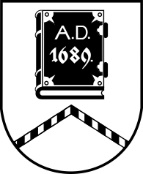 ALŪKSNES NOVADA PAŠVALDĪBAZEMES LIETU KOMISIJADārza iela 11, Alūksne, Alūksnes novads, LV – 4301, tālrunis 64381496, e-pasts dome@aluksne.lvSĒDES PROTOKOLSAlūksnē2024. gada 13. jūnijā					 	 	                     		Nr.24Sēdi sāk plkst. 08.30, sēdi beidz plkst. 09.30Sēdi vada: Zemes lietu komisijas priekšsēdētāja Agnese FORSTERESēdi protokolē: Centrālās administrācijas domes sekretāre Everita BALANDESēdē piedalās:Agnese FORSTERE Ilze KALNIŅAInāra KAPULINSKA Inese RANDA Sandra SMILDZIŅAA.FORSTERE 	atklāj sēdi un informē, ka ir priekšlikums iekļaut sēdes darba kārtībā divus papildu darba kārtības punktus. Aicina balsot par priekšlikumu.Zemes lietu komisija, atklāti balsojot: “par” – 5 “pret” – nav, nolemj:Iekļaut sēdes darba kārtībā divus papildu darba kārtības punktus.[..]Sēde pasludināta par slēgtu. Darba kārtība, pieņemtie lēmumi un sēdes protokolā fiksētā sēdes dalībnieku diskusija netiek publiskota, pamatojoties uz Pašvaldību likuma 27.panta ceturto daļu. Sēdē izskatīti:2 jautājumi par nekustamā īpašuma sadalīšanu.Abos gadījumos pieņemti lēmumi par nekustamā īpašuma sadalīšanu.1 jautājums par zemes ierīcības projekta apstiprināšanu.Pieņemts lēmums par zemes ierīcības projekta apstiprināšanu.2 jautājums par darījumu ar lauksaimniecības zemi.Abos jautājums pieņemts lēmums par piekrišanu lauksaimniecības zemes iegūšanai īpašumā.1 jautājums par grozījumu izdarīšanu iepriekš pieņemtā Zemes lietu komisijas lēmumā.Pieņemts lēmums izdarīt grozījumus iepriekš pieņemtajā Zemes lietu komisijas lēmumā.1 jautājums par nekustamā īpašuma lietošanas mērķa noteikšanu zemes vienības daļai.Nolemts pieprasīt papildu informāciju.1 jautājums par nekustamo īpašumu sastāva grozīšanu.Pieņemts lēmums atļaut grozīt nekustamo īpašumu sastāvu.Sēdi beidz plkst. 9.30Sēdi vadīja 			(personiskais paraksts)		A.FORSTERESēdi protokolēja		(personiskais paraksts)		E.BALANDEKomisijas locekļi		(personiskais paraksts)		I.KALNIŅA				(personiskais paraksts)		I. KAPULINSKA (personiskais paraksts) 		I.RANDA (personiskais paraksts) 		S.SMILDZIŅA 